40è Nationale d'Elevage du Club de l'Epagneul Breton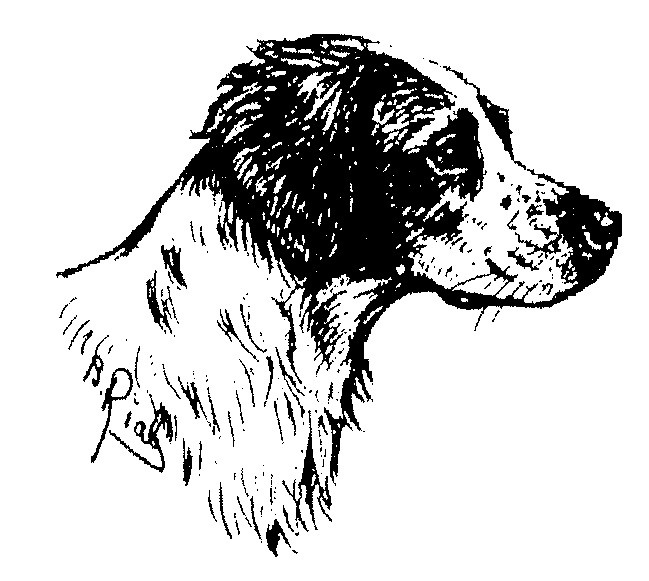 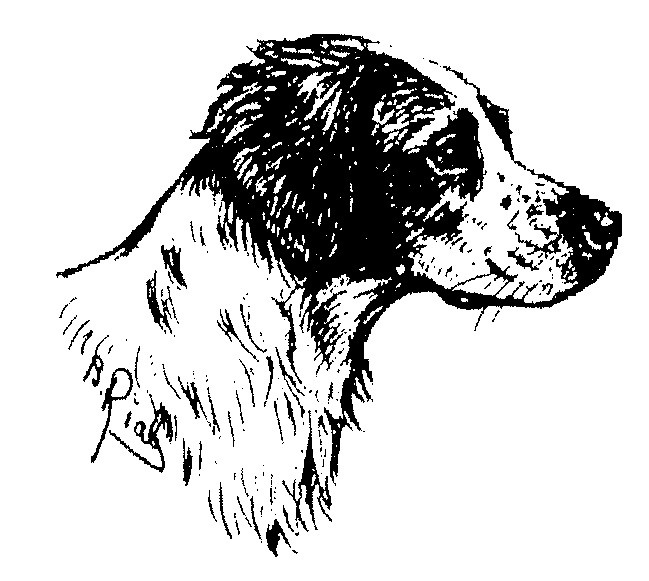 Rion des Landes les 16, 17 et 18 juin 2017Cordonnées GPS : Latitude : 43.93384 Longitude : -0.91926Nom......................................................................................Prénom .....................................................Adresse ....................................................................................................................................................Département .........................................................................Pays ..........................................................Tél ................................................................................    E-mail ..............................................................Vendredi 16 juin 2017Repas du soir (Restaurant « Le Marco Paulo » - Rion)...... …………..............20€ (bc)*X .............pers = .......................€Samedi 17 juin 2017Déjeuner (Restaurant « Le Bosquet » face aux arènes de Rion) ..............18€ (bc)*X................pers = .......................€Engagements au TAN et REEP (détail feuille annexe) ……………………………………………………………………………………………..€Démonstration de vaches landaises ………………………………………………………10€ X……….…………..pers=……….………………€Dîner de gala (Salle des fêtes de Rion) ……………………………......................35€ (bc)*X...............pers=..........................€Dimanche 19 juin 2017Déjeuner sur l’expo (non stop de 11h à 15h) ………………………………………. 12€ (bc)*X………….. pers=………………..…….€ Repas de clôture (Restaurant « Le relais de Rion ») ................................15€ (bc)* X...............pers= .......................€*bc = boissons comprisesTOTAL DES RESERVATIONS .............................................................€Merci de joindre une enveloppe timbrée à votre adresse pour le retour de vos tickets repas et activitésREGLEMENTPar chèque à l'ordre du CEB, joint à ce bon de réservation et expédié à :Chrsitian Fournié, « Biron », Route de Maa, 40 370 RION DES LANDES, FRANCE    tél : 06.19.97.44.82  E-mail : fourniechristian@orange.frPar virement : Intitulé du compte : Assoc.Club de l'Epagneul Breton -40600 BISCARROSSECode établissement                    Code guichet                             Numéro du compte                        Clé RIB            10206                                       00009                                         98345594116                                46IBAN : FR76 1020 6000 0998 3455 9411 646                            Code BIC -code SWIFT : AGRIFRPP802Pour être accepté, tout engagement devra être accompagné de son règlementClôture des inscriptions : le 31 mai 2016